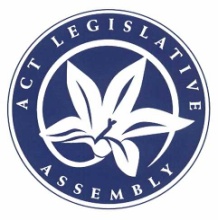 Legislative Assembly for the
Australian Capital Territory2016-2017Questions on Notice PaperNo 3Friday, 24 March 2017_____________________________New questions(30 days expires 23 April 2017)	*134	MS LEE: To ask the Minister for Housing and Suburban Development—What maintenance work has been carried out on public housing at Oaks Estate for the (a) 2012-13, (b) 2013-14, (c) 2014-15 and (d) 2015-16 financial years.What has been the amount spent on those works referred to in part (1), in each of the years specified.What maintenance works are planned in Oaks Estate public housing for the (a) 2016-17 and (b) 2017-18 years.What is the average frequency of maintenance carried out on public housing across the ACT.	*135	MS LEE: To ask the Minister for Transport and City Services—How many of the ACTION bus fleet are equipped for accessible transport.What factors influence whether an accessible bus is assigned to a particular route when determining rosters for daily bus routes.	*136	MS LEE: To ask the Minister for the Environment and Heritage—Have residents of Oaks Estate applied for heritage listing for their suburb for the past 16 years; if so, at what stage of the assessment process is their application.What has been the reason/s for the 16 year delay for the assessment.Have these reasons been communicated to the residents of Oaks Estate.Does section 29 of the Heritage Act require that as soon as practicable after receiving a nomination application, the Heritage Council must assess the merit of each nomination application received; if so, how has “as soon as practicable” been applied in respect of Oaks Estate.What impacts do these delays have to the heritage listing status of any dwelling contained within the original application.	*137	MS LEE: To ask the Minister for Police and Emergency Services—Can the Minister advise how many crimes have (a) been reported, (b) resulted in an arrest and (c) resulted in a conviction, in respect of incidents at Oaks Estate since 1 January 2010 through to the latest reporting period.What was the address at which the offender resided, for the crimes listed in part (1).	*138	MS LAWDER: To ask the Minister for Planning and Land Management—In relation to Block 63, Section 22, Hume, would the Minister outline why a business of rubbish collection and recycling plant is located in the Hume Industrial Estate and not the Hume Resource Recovery Estate, where it would be more in keeping with other businesses.Are there height restrictions in relation to levels of recyclable material to be stockpiled in the Hume Industrial precinct.Does zoning IZ1 allow for a recycling facility and recyclable materials collection; if so, is a rubbish dump permitted in this zone.	*139	MS LAWDER: To ask the Minister for Regulatory Services—Did you send a letter to construction occupation licensees in December 2016 to announce changes to the way licensees received notification of the expiry of construction occupation licences.Did your directorate also send the notification referred to in part (1).	*140	MRS DUNNE: To ask the Minister for Health—Further to the reply to question on notice No 70, how many neonatal deaths were caused by extreme prematurity abnormalities in (a) 2013-14, (b) 2014-15, (c) 2015-16 and (d) 2016-17 to date.What was the nature of the prematurity abnormalities.How many neonatal deaths were caused by congenital abnormalities.What was the nature of the congenital abnormalities.What were the other causes of neonatal deaths.How many neonatal deaths have occurred as a consequence of other causes.	*141	MS LE COUTEUR: To ask the Minister for the Environment and Heritage—How much of the endangered yellow box red gum grassy woodland habitat currently exists in the ACT.What proportion of this habitat is under protection in ACT reserves.What data is collected to monitor changes in this habitat across the ACT.What has been the rate of decline in this habitat in the ACT over the past 10 years.How does the Government provide protection for mature trees in non-urban landscapes in the ACT when they do not sit in recognised yellow box red gum grassy woodland habitats.What environmental guidelines and advice are in place for planners and developers in relation to the treatment of these trees.	*142	MS LE COUTEUR: To ask the Minister for Regulatory Services—What is the current ACT Government position on allowing mobile slaughter units (also known as mobile abattoirs) to operate the ACT.Does the ACT Government plan on permitting mobile slaughter units licensed in NSW to operate in the ACT.Would the ACT Government support a proposal by a farmers’ cooperative in the Capital Region or the ACT to establish their own mobile slaughter unit.	*143	MR COE: To ask the Chief Minister—Can the Chief Minister list the total number of Administrative Arrangements made under the Australian Capital Territory (Self-Government) Act 1988 and the Public Sector Management Act 1994 in the years from 2012 to 2016 and the date those Administrative Arrangements were made.What caused the two month delay in gazetting Administrative Arrangements 2016 (No 5).	*144	MR COE: To ask the Chief Minister—Further to question on notice No 75, is a consolidated list maintained of Australian Capital Territory (Self-Government) Ministerial Appointment Instruments; if so, can the Chief Minister advise the number of Ministerial Appointment instruments made each year from 2012 to 2016 and the date each instrument was madeCan the Chief Minister explain what changed priorities required the making of each new Ministerial Appointment Instrument in 2016.	*145	MR COE: To ask the Treasurer—Can the Treasurer advise the total value of the rental bonds held by the ACT Office of Rental Bonds in the (a) 2013-14, (b) 2014-15, (c) 2015-16 and (d) 2016-17 to date, financial years.On average how many transactions does the ACT Office of Rental Bonds process in a year.What benchmark or performance target has been set for the processing of rental bonds.Can the Treasurer indicate the percentage of transactions where the benchmark or performance target has been met in the (a) 2013-14, (b) 2014-15, (c) 2015-16 and (d) 2016-17 to date, financial years.Are the recent media reports, indicating that over the Christmas and New Year period Canberra tenants waited up to nine weeks to receive the funds of rental bonds, accurate; if so, what caused the processing delays.Is there any procedure whereby a tenant or a landlord can seek the expediting of the processing of a rental bond; if so, can the Treasurer outline that procedure.Can the Treasurer indicate the average processing time for rental bonds for the months of February 2017 and March 2017.Have the administrative guidelines regarding the acceptance and refund of rental bonds changed; if so, can the Treasurer advise the date the guidelines were revised and outline the nature of the changes.	*146	MR COE: To ask the Treasurer—What is the aggregate rates assessment (assuming the current average unimproved values) under the (a) current rating regime and the (b) proposed regime under the Revenue Legislation Amendment Bill for the properties of (i) Phillip—Block 12, Section 18, (ii) Deakin—Block 20, Section 12, (iii) Griffith—Block 4, Section 41, (iv) Kingston—Block 1, Section 65, (v) Kingston—Block 2, Section 18, (vi) City—Block 1, Section 52, (vii) Turner—Block 3, Section 41, (viii) City—Block 18, Section 2, (ix) City—Block 5, Section 2, (x) Braddon—Block 15, Section 7, (xi) Harrison—Block 1, Section 108, (xii) Franklin—Block 2, Section 126, (xiii) Gungahlin—Block 7, Section 13, (xiv) Amaroo—Block 1, Section 69, (xv) Forde—Block 1, Section 30, (xvi) Nicholls—Block 2, Section 70, (xvii) Nicholls—Block 3, Section 89, (xviii) Nicholls—Block 4, Section 89, (xix) Nicholls—Block 10, Section 89, (xx) Nicholls—Block 6, Section 89, (xxi) Crace—Block 6, Section 26, (xxii) Palmerston—Block 7, Section 128, (xxiii) Page—Block 3, Section 7, (xxiv) Belconnen—Block 10, Section 44, (xxv) Belconnen—Block 3, Section 106, (xxvi) Bruce—Block 5, Section 91, (xxvii) Scullin—Block 1, Section 20, (xxviii) Holt—Block 1, Section 78, (xxix) Wright—Block 3, Section 15, (xxx) Holder—Block 36, Section 43, (xxxi) Waramanga— Block 8, Section 41, (xxxii) Greenway—Block 2, Section 30, (xxxiii) Bonython—Block 2, Section 22, (xxxiv) Calwell—Block 9, Section 795, (xxxv) Gilmore—Block 17, Section 50, (xxxvi) Gowrie—Block 12, Section 226, (xxxvii) Kambah—Block 1, Section 283, (xxxviii) Mawson—Block 20, Section 47, (xxxix) Turner—Block 3, Section 45, (xl) Giralang—Block 1, Section 78, (xli) Florey—Block 9, Section 187, (xlii) Charnwood—Block 36, Section 95 and (xliii) Charnwood—Block 2, Section 94.What is the average unimproved value for each of the properties listed in part (1).How many units are on each property.What is the total unit entitlement.How much of the total rates assessment is (a) fixed charge and (b) the variable charge.	*147	MR COE: To ask the Minister for Education and Early Childhood Development—Further to question on notice No 16, dated 16 December 2016, can the Minister advise the number of students enrolled in the 2017 school year at (a) Amaroo Preschool, (b) Franklin Early Childhood School, (c) Harrison Preschool, (d) Ngunnawal Preschool, (e) Gold Creek Preschool (Nicholls), (f) Palmerston District Preschool, (g) Amaroo School (K-10), (h) Gold Creek School (K-10), (i) Harrison School (K-10), (j) Ngunnawal Primary School, (k) Palmerston District School and (l) Gungahlin College.Can the Minister provide an update on the status of the work to expand the facilities, including the expected completion date, at (a) Harrison School and (b) Amaroo School.Can the Minister provide an update on the status of the project to establish a new primary school in north Gungahlin, including the expected opening date for the school.What planning is being done to ensure the needs of families living in Gungahlin are met and that appropriate enrolment pathways are in place following the release of the ACT Population Projections 2017 which showed that Gungahlin’s population is projected to grow by around 19 percent.	*148	MR COE: To ask the Minister for Transport and City Services—Has a Local Industry Participation Plan, or similar, been implemented as part of the contract with Canberra Metro for the light rail project; if so, can the Minister, outline the obligations, if any, of the Canberra Metro consortium to employ Canberrans and to engage subcontractors based in the Australian Capital Territory.How many Canberrans have been directly employed to date by Canberra Metro to work on the light rail project.How many subcontractors based (a) in and (b) outside of the Australian Capital Territory have been engaged by the Canberra Metro consortium to work on the light rail project.What process is in place to allow local businesses the opportunity to bid for work on the light rail project?Has a Subcontractor Forum been established by the Canberra Metro consortium or by Transport Canberra; if so, (a) how many meetings of the Forum have been held to date and (b) are minutes of the Forum’s meetings publicly available.	*149	MR COE: To ask the Minister for Urban Renewal—Further to question on notice No 13, can the Minister update the total amount spent by the ACT Government in support of the Westside Village located at West Basin since its establishment.Can the Minister update the total amount spent to date on (a) infrastructure works at the site, (b) site improvements or enhancements, including water and electricity upgrades, (c) external contractors, including event specialists, (d) advertising, (e) the salary and on-costs of any public servants working in support of the Westside Village and (f) preparation for the closure of the Westside Village.What is the proposed timetable and the expected cost to clean up the site after the closure of the Westside Village.How many traders continue to operate at Westside Village.How many traders have left the Westside Village since its establishment.What is the total amount received in commercial rent for the period since the Village was established until 1 January 2017.What is the total amount received in peppercorn rent since 1 January 2017 to date.	*150	MR WALL: To ask the Speaker—Further to your report on the visit by yourself and the Clerk to the Tasmanian and Victorian Parliaments in February 2017, which Speakers have visited other Australian parliaments for the purpose outlined in the report since and including the Fifth Assembly.When did those visits take place.What was the program for each visit.What was the cost of each visit.Who accompanied the Speaker on each trip.What type and class of travel was employed for each trip.Where was the delegation accommodated overnight (when required).What hospitality was provided and by whom for each trip.Were reports tabled in the Assembly; if not, why not; if so, when and can the Speaker provide copies of those reports.	T Duncan	Clerk of the Legislative Assembly_________________